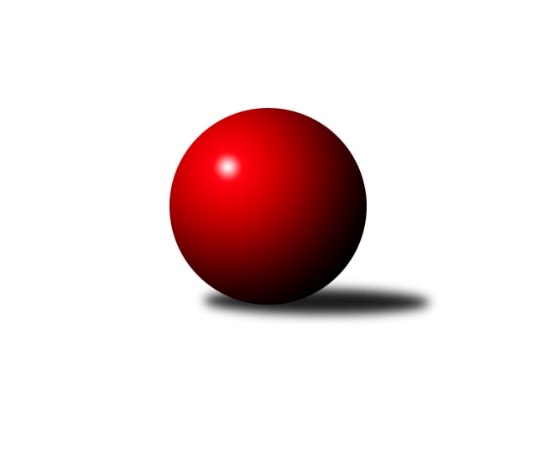 Č.19Ročník 2017/2018	22.5.2024 Východočeský přebor skupina B 2017/2018Statistika 19. kolaTabulka družstev:		družstvo	záp	výh	rem	proh	skore	sety	průměr	body	plné	dorážka	chyby	1.	SK Solnice A	19	14	1	4	203 : 101 	(135.0 : 93.0)	2589	29	1779	810	34.3	2.	SK SC Svitavy-Lány A	18	13	0	5	183 : 105 	(124.5 : 91.5)	2606	26	1783	823	31.9	3.	SKPK Hradec Králové B	18	12	1	5	181 : 107 	(120.0 : 96.0)	2581	25	1769	812	32.7	4.	SKK Náchod B	18	12	1	5	174 : 114 	(124.5 : 91.5)	2549	25	1769	780	37.2	5.	SK Kuželky Přelouč A	19	11	0	8	173 : 131 	(113.0 : 115.0)	2585	22	1780	804	33.4	6.	KK Vysoké Mýto B	19	10	1	8	162 : 142 	(127.0 : 101.0)	2522	21	1741	782	34.7	7.	SKPK Hradec Králové A	19	9	1	9	160 : 144 	(120.5 : 107.5)	2522	19	1770	719	36.7	8.	SK SC Svitavy-Lány B	19	8	1	10	147 : 157 	(117.5 : 110.5)	2546	17	1765	781	38.1	9.	TJ Start Rychnov n/K C	19	5	1	13	111 : 193 	(92.5 : 135.5)	2522	11	1752	770	44.9	10.	KK Dobruška B	19	5	1	13	104 : 200 	(89.0 : 139.0)	2458	11	1732	726	48	11.	TJ Tesla Pardubice B	20	5	0	15	110 : 210 	(94.5 : 145.5)	2427	10	1711	717	52.8	12.	KK Zalabák Smiřice B	19	5	0	14	100 : 204 	(98.0 : 130.0)	2446	10	1704	742	52.4Tabulka doma:		družstvo	záp	výh	rem	proh	skore	sety	průměr	body	maximum	minimum	1.	SK Solnice A	10	9	1	0	122 : 38 	(79.0 : 41.0)	2449	19	2491	2399	2.	SKPK Hradec Králové B	9	8	0	1	114 : 30 	(72.0 : 36.0)	2649	16	2694	2614	3.	SK SC Svitavy-Lány A	9	8	0	1	110 : 34 	(73.5 : 34.5)	2726	16	2786	2626	4.	KK Vysoké Mýto B	9	8	0	1	108 : 36 	(75.5 : 32.5)	2606	16	2681	2525	5.	SKK Náchod B	9	7	1	1	103 : 41 	(73.5 : 34.5)	2646	15	2723	2568	6.	SKPK Hradec Králové A	10	7	0	3	106 : 54 	(75.5 : 44.5)	2604	14	2696	2501	7.	SK SC Svitavy-Lány B	9	6	0	3	95 : 49 	(66.5 : 41.5)	2713	12	2843	2650	8.	SK Kuželky Přelouč A	10	6	0	4	95 : 65 	(63.5 : 56.5)	2588	12	2678	2517	9.	KK Dobruška B	10	5	1	4	80 : 80 	(59.5 : 60.5)	2582	11	2661	2532	10.	TJ Tesla Pardubice B	10	5	0	5	84 : 76 	(62.5 : 57.5)	2483	10	2539	2420	11.	KK Zalabák Smiřice B	9	5	0	4	72 : 72 	(58.0 : 50.0)	2514	10	2617	2146	12.	TJ Start Rychnov n/K C	9	2	1	6	57 : 87 	(50.5 : 57.5)	2590	5	2655	2520Tabulka venku:		družstvo	záp	výh	rem	proh	skore	sety	průměr	body	maximum	minimum	1.	SK Solnice A	9	5	0	4	81 : 63 	(56.0 : 52.0)	2606	10	2718	2518	2.	SK Kuželky Přelouč A	9	5	0	4	78 : 66 	(49.5 : 58.5)	2584	10	2754	2338	3.	SK SC Svitavy-Lány A	9	5	0	4	73 : 71 	(51.0 : 57.0)	2607	10	2735	2441	4.	SKK Náchod B	9	5	0	4	71 : 73 	(51.0 : 57.0)	2537	10	2708	2303	5.	SKPK Hradec Králové B	9	4	1	4	67 : 77 	(48.0 : 60.0)	2587	9	2705	2390	6.	TJ Start Rychnov n/K C	10	3	0	7	54 : 106 	(42.0 : 78.0)	2513	6	2671	2311	7.	SKPK Hradec Králové A	9	2	1	6	54 : 90 	(45.0 : 63.0)	2517	5	2640	2373	8.	KK Vysoké Mýto B	10	2	1	7	54 : 106 	(51.5 : 68.5)	2513	5	2673	2356	9.	SK SC Svitavy-Lány B	10	2	1	7	52 : 108 	(51.0 : 69.0)	2535	5	2703	2401	10.	KK Dobruška B	9	0	0	9	24 : 120 	(29.5 : 78.5)	2440	0	2545	2209	11.	KK Zalabák Smiřice B	10	0	0	10	28 : 132 	(40.0 : 80.0)	2439	0	2599	2278	12.	TJ Tesla Pardubice B	10	0	0	10	26 : 134 	(32.0 : 88.0)	2421	0	2553	2230Tabulka podzimní části:		družstvo	záp	výh	rem	proh	skore	sety	průměr	body	doma	venku	1.	SK SC Svitavy-Lány A	11	10	0	1	130 : 46 	(84.0 : 48.0)	2651	20 	6 	0 	0 	4 	0 	1	2.	SK Solnice A	11	9	0	2	123 : 53 	(80.0 : 52.0)	2590	18 	6 	0 	0 	3 	0 	2	3.	KK Vysoké Mýto B	11	8	0	3	107 : 69 	(77.0 : 55.0)	2597	16 	6 	0 	0 	2 	0 	3	4.	SKPK Hradec Králové B	11	7	1	3	112 : 64 	(73.0 : 59.0)	2534	15 	5 	0 	1 	2 	1 	2	5.	SKK Náchod B	11	6	1	4	93 : 83 	(70.5 : 61.5)	2565	13 	3 	1 	1 	3 	0 	3	6.	SK Kuželky Přelouč A	11	5	0	6	85 : 91 	(57.0 : 75.0)	2523	10 	4 	0 	2 	1 	0 	4	7.	SKPK Hradec Králové A	11	4	1	6	82 : 94 	(65.0 : 67.0)	2530	9 	3 	0 	2 	1 	1 	4	8.	SK SC Svitavy-Lány B	11	4	0	7	81 : 95 	(69.5 : 62.5)	2523	8 	3 	0 	2 	1 	0 	5	9.	KK Zalabák Smiřice B	11	4	0	7	64 : 112 	(58.5 : 73.5)	2444	8 	4 	0 	1 	0 	0 	6	10.	TJ Start Rychnov n/K C	11	3	1	7	71 : 105 	(57.5 : 74.5)	2568	7 	2 	1 	3 	1 	0 	4	11.	TJ Tesla Pardubice B	11	2	0	9	58 : 118 	(50.5 : 81.5)	2435	4 	2 	0 	3 	0 	0 	6	12.	KK Dobruška B	11	2	0	9	50 : 126 	(49.5 : 82.5)	2458	4 	2 	0 	3 	0 	0 	6Tabulka jarní části:		družstvo	záp	výh	rem	proh	skore	sety	průměr	body	doma	venku	1.	SKK Náchod B	7	6	0	1	81 : 31 	(54.0 : 30.0)	2561	12 	4 	0 	0 	2 	0 	1 	2.	SK Kuželky Přelouč A	8	6	0	2	88 : 40 	(56.0 : 40.0)	2663	12 	2 	0 	2 	4 	0 	0 	3.	SK Solnice A	8	5	1	2	80 : 48 	(55.0 : 41.0)	2577	11 	3 	1 	0 	2 	0 	2 	4.	SKPK Hradec Králové A	8	5	0	3	78 : 50 	(55.5 : 40.5)	2528	10 	4 	0 	1 	1 	0 	2 	5.	SKPK Hradec Králové B	7	5	0	2	69 : 43 	(47.0 : 37.0)	2642	10 	3 	0 	0 	2 	0 	2 	6.	SK SC Svitavy-Lány B	8	4	1	3	66 : 62 	(48.0 : 48.0)	2619	9 	3 	0 	1 	1 	1 	2 	7.	KK Dobruška B	8	3	1	4	54 : 74 	(39.5 : 56.5)	2498	7 	3 	1 	1 	0 	0 	3 	8.	SK SC Svitavy-Lány A	7	3	0	4	53 : 59 	(40.5 : 43.5)	2576	6 	2 	0 	1 	1 	0 	3 	9.	TJ Tesla Pardubice B	9	3	0	6	52 : 92 	(44.0 : 64.0)	2428	6 	3 	0 	2 	0 	0 	4 	10.	KK Vysoké Mýto B	8	2	1	5	55 : 73 	(50.0 : 46.0)	2473	5 	2 	0 	1 	0 	1 	4 	11.	TJ Start Rychnov n/K C	8	2	0	6	40 : 88 	(35.0 : 61.0)	2488	4 	0 	0 	3 	2 	0 	3 	12.	KK Zalabák Smiřice B	8	1	0	7	36 : 92 	(39.5 : 56.5)	2441	2 	1 	0 	3 	0 	0 	4 Zisk bodů pro družstvo:		jméno hráče	družstvo	body	zápasy	v %	dílčí body	sety	v %	1.	Jaroslav Šmejda 	TJ Start Rychnov n/K C 	30	/	19	(79%)		/		(%)	2.	Václav Perchlík st.	KK Vysoké Mýto B 	29	/	19	(76%)		/		(%)	3.	Petr Víšek 	SKPK Hradec Králové B 	28	/	18	(78%)		/		(%)	4.	Karel Lang 	SK Kuželky Přelouč A 	27	/	17	(79%)		/		(%)	5.	Milan Hrubý 	SK Solnice A 	26	/	19	(68%)		/		(%)	6.	Miloš Voleský 	SKK Náchod B 	25	/	17	(74%)		/		(%)	7.	Vladimír Gütler 	KK Dobruška B 	24	/	16	(75%)		/		(%)	8.	Martin Šolc 	SKPK Hradec Králové A 	24	/	17	(71%)		/		(%)	9.	Jakub Zelinka 	SK SC Svitavy-Lány A 	24	/	18	(67%)		/		(%)	10.	Zdeněk Dokoupil 	SK SC Svitavy-Lány B 	24	/	18	(67%)		/		(%)	11.	Pavel Píč 	SK Solnice A 	23	/	15	(77%)		/		(%)	12.	Jiří ml. Doucha ml.	SKK Náchod B 	23	/	18	(64%)		/		(%)	13.	Martin Holý 	SKPK Hradec Králové B 	22	/	17	(65%)		/		(%)	14.	Tomáš Sukdolák 	SK Kuželky Přelouč A 	22	/	17	(65%)		/		(%)	15.	Ladislav Urbánek 	TJ Start Rychnov n/K C 	22	/	17	(65%)		/		(%)	16.	Jiří Prokop 	SKPK Hradec Králové A 	22	/	18	(61%)		/		(%)	17.	Rudolf Stejskal 	SK Solnice A 	22	/	19	(58%)		/		(%)	18.	Jana Bulisová 	TJ Tesla Pardubice B 	22	/	19	(58%)		/		(%)	19.	Jiří Klusák 	SK SC Svitavy-Lány B 	22	/	19	(58%)		/		(%)	20.	Jakub Jirčík 	SK SC Svitavy-Lány A 	21	/	15	(70%)		/		(%)	21.	Jiří Hanuš 	SK SC Svitavy-Lány A 	21	/	15	(70%)		/		(%)	22.	Tomáš Brzlínek 	KK Vysoké Mýto B 	21	/	19	(55%)		/		(%)	23.	Milan Novák 	TJ Tesla Pardubice B 	21	/	20	(53%)		/		(%)	24.	Ladislav Mikolášek 	SKPK Hradec Králové B 	20	/	14	(71%)		/		(%)	25.	David Stára 	SKK Náchod B 	20	/	14	(71%)		/		(%)	26.	Jan Jakube 	SK Kuželky Přelouč A 	20	/	15	(67%)		/		(%)	27.	Vlastimil Krátký 	SK SC Svitavy-Lány A 	20	/	16	(63%)		/		(%)	28.	Jiří Vaníček 	SKPK Hradec Králové B 	20	/	17	(59%)		/		(%)	29.	Milan Novák 	SK SC Svitavy-Lány A 	19	/	16	(59%)		/		(%)	30.	Filip Ivan 	SKPK Hradec Králové B 	18	/	12	(75%)		/		(%)	31.	Gabriela Rusová 	SK SC Svitavy-Lány B 	18	/	13	(69%)		/		(%)	32.	Václav Balous 	SK Solnice A 	18	/	14	(64%)		/		(%)	33.	Lukáš Vadlejch 	SKPK Hradec Králové A 	18	/	16	(56%)		/		(%)	34.	Ivo Janda 	KK Dobruška B 	18	/	19	(47%)		/		(%)	35.	Petr Skutil 	SKPK Hradec Králové A 	17	/	16	(53%)		/		(%)	36.	Jaroslav Hažva 	KK Zalabák Smiřice B 	16	/	13	(62%)		/		(%)	37.	Jan Chleboun 	KK Vysoké Mýto B 	16	/	14	(57%)		/		(%)	38.	Pavel Klička 	SK Kuželky Přelouč A 	16	/	15	(53%)		/		(%)	39.	Marie Frydrychová 	KK Dobruška B 	16	/	16	(50%)		/		(%)	40.	Leoš Bartheldi 	KK Vysoké Mýto B 	16	/	16	(50%)		/		(%)	41.	Petr Zeman 	SK Kuželky Přelouč A 	16	/	17	(47%)		/		(%)	42.	Jaroslav Špicner 	SKK Náchod B 	15	/	12	(63%)		/		(%)	43.	Ludmila Skutilová 	SKPK Hradec Králové A 	15	/	16	(47%)		/		(%)	44.	Tomáš Štol 	SK SC Svitavy-Lány B 	14	/	10	(70%)		/		(%)	45.	Martin Nosek 	SK Solnice A 	14	/	12	(58%)		/		(%)	46.	Pavel Jandera 	KK Vysoké Mýto B 	14	/	12	(58%)		/		(%)	47.	Emil Uherka 	SK SC Svitavy-Lány B 	14	/	13	(54%)		/		(%)	48.	Jiří Tesař 	SKK Náchod B 	14	/	13	(54%)		/		(%)	49.	Leoš Glazunov 	SKPK Hradec Králové A 	14	/	13	(54%)		/		(%)	50.	Luděk Sukup 	KK Zalabák Smiřice B 	14	/	14	(50%)		/		(%)	51.	Jaroslav Němeček 	SKPK Hradec Králové A 	14	/	14	(50%)		/		(%)	52.	Klára Pekařová 	SK SC Svitavy-Lány A 	14	/	16	(44%)		/		(%)	53.	Pavel Krejčík 	TJ Start Rychnov n/K C 	14	/	18	(39%)		/		(%)	54.	Pavel Doležal 	KK Vysoké Mýto B 	12	/	6	(100%)		/		(%)	55.	Pavel Nosek 	SK Solnice A 	12	/	7	(86%)		/		(%)	56.	Petr Rus 	SK SC Svitavy-Lány A 	12	/	12	(50%)		/		(%)	57.	Petr Dlouhý 	KK Vysoké Mýto B 	12	/	14	(43%)		/		(%)	58.	Miroslav Tomeš 	SKK Náchod B 	12	/	15	(40%)		/		(%)	59.	Jiří Rus 	SK SC Svitavy-Lány B 	12	/	17	(35%)		/		(%)	60.	Roman Vrabec 	KK Zalabák Smiřice B 	12	/	17	(35%)		/		(%)	61.	Petra Stránská 	TJ Tesla Pardubice B 	11	/	17	(32%)		/		(%)	62.	Jiří Bartoníček 	SK Solnice A 	10	/	6	(83%)		/		(%)	63.	David Sukdolák 	SK Kuželky Přelouč A 	10	/	8	(63%)		/		(%)	64.	Jiří Hroneš 	KK Zalabák Smiřice B 	10	/	9	(56%)		/		(%)	65.	Tomáš Jarolím 	SK Kuželky Přelouč A 	10	/	12	(42%)		/		(%)	66.	Martina Nováková 	TJ Tesla Pardubice B 	10	/	16	(31%)		/		(%)	67.	Josef Pardubský 	SKPK Hradec Králové B 	9	/	16	(28%)		/		(%)	68.	Miloš Kvapil 	SKPK Hradec Králové B 	8	/	8	(50%)		/		(%)	69.	Martin Matějček 	KK Zalabák Smiřice B 	8	/	9	(44%)		/		(%)	70.	Jiří Vokřál 	KK Zalabák Smiřice B 	8	/	11	(36%)		/		(%)	71.	Jiří Frinta 	KK Dobruška B 	8	/	12	(33%)		/		(%)	72.	Oldřich Hubáček 	TJ Tesla Pardubice B 	8	/	15	(27%)		/		(%)	73.	Karel Josef 	KK Zalabák Smiřice B 	8	/	15	(27%)		/		(%)	74.	Lubomír Šípek 	TJ Start Rychnov n/K C 	8	/	15	(27%)		/		(%)	75.	Pavel Dymák 	SK Solnice A 	6	/	3	(100%)		/		(%)	76.	Miloslav Vaněk 	TJ Tesla Pardubice B 	6	/	4	(75%)		/		(%)	77.	Jan Zeman 	TJ Start Rychnov n/K C 	6	/	16	(19%)		/		(%)	78.	Jindřich Jukl 	SK SC Svitavy-Lány B 	5	/	9	(28%)		/		(%)	79.	Ilona Sýkorová 	TJ Start Rychnov n/K C 	5	/	17	(15%)		/		(%)	80.	Denis Hofman 	SKK Náchod B 	4	/	2	(100%)		/		(%)	81.	Bohuslav Trejtnar 	SKPK Hradec Králové B 	4	/	3	(67%)		/		(%)	82.	Josef Širůček 	SK SC Svitavy-Lány B 	4	/	3	(67%)		/		(%)	83.	Marek Crlík 	TJ Tesla Pardubice B 	4	/	3	(67%)		/		(%)	84.	Ondřej Pecza 	KK Vysoké Mýto B 	4	/	4	(50%)		/		(%)	85.	Josef Kupka 	KK Dobruška B 	4	/	4	(50%)		/		(%)	86.	Ivana Bartoníčková 	SK Solnice A 	4	/	5	(40%)		/		(%)	87.	Petr Kosejk 	SK Solnice A 	4	/	6	(33%)		/		(%)	88.	Petr Hanuš 	SK Kuželky Přelouč A 	4	/	7	(29%)		/		(%)	89.	Václav Novotný 	KK Zalabák Smiřice B 	4	/	8	(25%)		/		(%)	90.	Matěj Drábek 	TJ Tesla Pardubice B 	4	/	10	(20%)		/		(%)	91.	Lukáš Fanc 	KK Dobruška B 	4	/	11	(18%)		/		(%)	92.	Josef Petera 	KK Dobruška B 	4	/	14	(14%)		/		(%)	93.	Daniel Majer 	SKK Náchod B 	3	/	3	(50%)		/		(%)	94.	Josef Ledajaks 	KK Vysoké Mýto B 	2	/	1	(100%)		/		(%)	95.	František Hejna 	SKK Náchod B 	2	/	1	(100%)		/		(%)	96.	Andrea Kumštová 	SK Solnice A 	2	/	1	(100%)		/		(%)	97.	Lukáš Bajer 	SKK Náchod B 	2	/	1	(100%)		/		(%)	98.	Josef Suchomel 	SK Kuželky Přelouč A 	2	/	1	(100%)		/		(%)	99.	Martin Kozel st.	SK Solnice A 	2	/	2	(50%)		/		(%)	100.	Oldřich Hornych 	SKPK Hradec Králové B 	2	/	2	(50%)		/		(%)	101.	Petr Havlík 	KK Dobruška B 	2	/	5	(20%)		/		(%)	102.	Miroslav Zeman 	SK SC Svitavy-Lány B 	2	/	9	(11%)		/		(%)	103.	Jaroslav Dlohoška 	SKK Náchod B 	2	/	11	(9%)		/		(%)	104.	Jan Zelinka 	SK SC Svitavy-Lány B 	0	/	1	(0%)		/		(%)	105.	Pavel Šido 	KK Zalabák Smiřice B 	0	/	1	(0%)		/		(%)	106.	Marek Ledajaks 	KK Vysoké Mýto B 	0	/	1	(0%)		/		(%)	107.	Jaroslav Kejzlar 	TJ Start Rychnov n/K C 	0	/	1	(0%)		/		(%)	108.	Václav Buřil 	TJ Start Rychnov n/K C 	0	/	1	(0%)		/		(%)	109.	Zdeněk Tobiška 	SK Solnice A 	0	/	1	(0%)		/		(%)	110.	Marie Drábková 	TJ Tesla Pardubice B 	0	/	1	(0%)		/		(%)	111.	Jana Klusáková 	SK SC Svitavy-Lány B 	0	/	1	(0%)		/		(%)	112.	Iva Jetmarová 	SK SC Svitavy-Lány B 	0	/	1	(0%)		/		(%)	113.	Jaroslav Gütler 	SKPK Hradec Králové A 	0	/	1	(0%)		/		(%)	114.	Petr Šubjak 	KK Zalabák Smiřice B 	0	/	1	(0%)		/		(%)	115.	Jiří Zvejška 	KK Vysoké Mýto B 	0	/	2	(0%)		/		(%)	116.	Václav Prokop 	KK Zalabák Smiřice B 	0	/	2	(0%)		/		(%)	117.	Lukáš Hubáček 	TJ Tesla Pardubice B 	0	/	2	(0%)		/		(%)	118.	Jaroslav Černý 	KK Dobruška B 	0	/	2	(0%)		/		(%)	119.	Jaroslav Polanský 	KK Vysoké Mýto B 	0	/	2	(0%)		/		(%)	120.	Vladimír Sonnevend 	SK Solnice A 	0	/	3	(0%)		/		(%)	121.	Michal Jasanský 	KK Vysoké Mýto B 	0	/	4	(0%)		/		(%)	122.	Milan Hašek 	KK Dobruška B 	0	/	5	(0%)		/		(%)	123.	Petr Brandejs 	KK Dobruška B 	0	/	5	(0%)		/		(%)	124.	Věra Moravcová 	TJ Start Rychnov n/K C 	0	/	6	(0%)		/		(%)	125.	Patricie Hubáčková 	TJ Tesla Pardubice B 	0	/	7	(0%)		/		(%)	126.	Markéta Novotná 	KK Zalabák Smiřice B 	0	/	9	(0%)		/		(%)Průměry na kuželnách:		kuželna	průměr	plné	dorážka	chyby	výkon na hráče	1.	Svitavy, 1-2	2668	1826	841	38.5	(444.7)	2.	Rychnov nad Kněžnou, 1-4	2602	1792	810	43.3	(433.8)	3.	Hradec Králové, 1-4	2576	1769	806	34.9	(429.3)	4.	Dobruška, 1-2	2575	1773	801	39.8	(429.3)	5.	SKK Nachod, 1-4	2574	1769	804	40.1	(429.0)	6.	Přelouč, 1-4	2565	1766	799	36.9	(427.6)	7.	Smiřice, 1-2	2532	1769	763	51.5	(422.1)	8.	Vysoké Mýto, 1-2	2532	1746	785	32.9	(422.0)	9.	Pardubice, 1-2	2481	1727	753	42.3	(413.6)	10.	Solnice, 1-2	2387	1675	698	44.9	(398.0)Nejlepší výkony na kuželnách:Svitavy, 1-2SK SC Svitavy-Lány B	2843	14. kolo	Gabriela Rusová 	SK SC Svitavy-Lány B	520	14. koloSK SC Svitavy-Lány A	2786	15. kolo	Vlastimil Krátký 	SK SC Svitavy-Lány A	501	9. koloSK SC Svitavy-Lány A	2778	13. kolo	Jakub Zelinka 	SK SC Svitavy-Lány A	499	13. koloSK SC Svitavy-Lány A	2766	7. kolo	Jiří Rus 	SK SC Svitavy-Lány B	499	14. koloSK Kuželky Přelouč A	2754	17. kolo	Klára Pekařová 	SK SC Svitavy-Lány A	498	13. koloSK Kuželky Přelouč A	2754	12. kolo	Vlastimil Krátký 	SK SC Svitavy-Lány A	498	15. koloSK SC Svitavy-Lány A	2754	10. kolo	Jiří ml. Doucha ml.	SKK Náchod B	497	6. koloSK SC Svitavy-Lány A	2744	5. kolo	Gabriela Rusová 	SK SC Svitavy-Lány B	491	11. koloSKPK Hradec Králové B	2741	19. kolo	Vlastimil Krátký 	SK SC Svitavy-Lány A	490	4. koloSK SC Svitavy-Lány B	2736	12. kolo	Milan Novák 	SK SC Svitavy-Lány A	487	7. koloRychnov nad Kněžnou, 1-4SK Solnice A	2718	8. kolo	Jiří Bartoníček 	SK Solnice A	527	8. koloSK SC Svitavy-Lány B	2703	13. kolo	Jaroslav Šmejda 	TJ Start Rychnov n/K C	515	3. koloSK Kuželky Přelouč A	2660	15. kolo	Ladislav Urbánek 	TJ Start Rychnov n/K C	490	5. koloTJ Start Rychnov n/K C	2655	10. kolo	Jaroslav Šmejda 	TJ Start Rychnov n/K C	486	18. koloSKPK Hradec Králové A	2640	1. kolo	Luděk Sukup 	KK Zalabák Smiřice B	483	5. koloTJ Start Rychnov n/K C	2635	13. kolo	Ladislav Urbánek 	TJ Start Rychnov n/K C	481	8. koloTJ Start Rychnov n/K C	2628	6. kolo	Lubomír Šípek 	TJ Start Rychnov n/K C	480	10. koloSKPK Hradec Králové B	2628	6. kolo	Gabriela Rusová 	SK SC Svitavy-Lány B	479	13. koloSK SC Svitavy-Lány A	2605	18. kolo	Ladislav Urbánek 	TJ Start Rychnov n/K C	478	6. koloTJ Start Rychnov n/K C	2598	8. kolo	Jaroslav Šmejda 	TJ Start Rychnov n/K C	477	8. koloHradec Králové, 1-4SKPK Hradec Králové B	2705	2. kolo	Petr Víšek 	SKPK Hradec Králové B	520	1. koloSKPK Hradec Králové A	2696	14. kolo	Tomáš Sukdolák 	SK Kuželky Přelouč A	513	5. koloSKPK Hradec Králové B	2694	5. kolo	Vlastimil Krátký 	SK SC Svitavy-Lány A	503	8. koloSKPK Hradec Králové B	2682	7. kolo	Petr Víšek 	SKPK Hradec Králové B	498	5. koloSK Kuželky Přelouč A	2668	5. kolo	Petr Víšek 	SKPK Hradec Králové B	498	7. koloSKPK Hradec Králové A	2665	18. kolo	Jaroslav Němeček 	SKPK Hradec Králové A	497	16. koloSKPK Hradec Králové B	2660	8. kolo	Karel Lang 	SK Kuželky Přelouč A	485	5. koloSKPK Hradec Králové B	2655	17. kolo	Lukáš Vadlejch 	SKPK Hradec Králové A	484	19. koloSKPK Hradec Králové B	2651	13. kolo	Martin Šolc 	SKPK Hradec Králové A	481	9. koloSKPK Hradec Králové A	2649	11. kolo	Lukáš Vadlejch 	SKPK Hradec Králové A	479	18. koloDobruška, 1-2KK Vysoké Mýto B	2673	9. kolo	Jiří Bartoníček 	SK Solnice A	492	14. koloTJ Start Rychnov n/K C	2671	11. kolo	Vladimír Gütler 	KK Dobruška B	484	16. koloKK Dobruška B	2661	16. kolo	Pavel Píč 	SK Solnice A	479	14. koloSK Solnice A	2653	14. kolo	Petr Dlouhý 	KK Vysoké Mýto B	476	9. koloSK SC Svitavy-Lány A	2634	2. kolo	Zdeněk Dokoupil 	SK SC Svitavy-Lány B	475	19. koloKK Dobruška B	2626	19. kolo	Josef Kupka 	KK Dobruška B	473	14. koloKK Dobruška B	2615	14. kolo	Ladislav Urbánek 	TJ Start Rychnov n/K C	471	11. koloKK Dobruška B	2613	11. kolo	Jiří Frinta 	KK Dobruška B	471	11. koloKK Dobruška B	2593	12. kolo	Josef Kupka 	KK Dobruška B	469	17. koloSKPK Hradec Králové B	2580	12. kolo	Jan Chleboun 	KK Vysoké Mýto B	467	9. koloSKK Nachod, 1-4SKK Náchod B	2723	7. kolo	Miloš Voleský 	SKK Náchod B	495	9. koloSK SC Svitavy-Lány A	2720	11. kolo	Pavel Píč 	SK Solnice A	494	12. koloSKK Náchod B	2671	15. kolo	David Stára 	SKK Náchod B	494	7. koloSKK Náchod B	2665	9. kolo	Miloš Voleský 	SKK Náchod B	492	7. koloSKK Náchod B	2660	19. kolo	Miloš Voleský 	SKK Náchod B	489	5. koloSKK Náchod B	2650	17. kolo	David Stára 	SKK Náchod B	486	12. koloSKK Náchod B	2646	13. kolo	Jaroslav Špicner 	SKK Náchod B	484	13. koloSKK Náchod B	2634	3. kolo	Vlastimil Krátký 	SK SC Svitavy-Lány A	473	11. koloSKK Náchod B	2629	12. kolo	Jiří ml. Doucha ml.	SKK Náchod B	471	13. koloSKK Náchod B	2624	11. kolo	Jaroslav Špicner 	SKK Náchod B	470	19. koloPřelouč, 1-4SK Kuželky Přelouč A	2670	10. kolo	Emil Uherka 	SK SC Svitavy-Lány B	471	1. koloSK SC Svitavy-Lány A	2637	6. kolo	Filip Ivan 	SKPK Hradec Králové B	468	16. koloSKPK Hradec Králové B	2631	16. kolo	Karel Lang 	SK Kuželky Přelouč A	468	18. koloSK Kuželky Přelouč A	2621	8. kolo	David Sukdolák 	SK Kuželky Přelouč A	463	16. koloSK Kuželky Přelouč A	2585	4. kolo	Petr Zeman 	SK Kuželky Přelouč A	462	10. koloSK Kuželky Přelouč A	2581	16. kolo	Vlastimil Krátký 	SK SC Svitavy-Lány A	459	6. koloSK SC Svitavy-Lány B	2581	1. kolo	Karel Lang 	SK Kuželky Přelouč A	459	3. koloSK Kuželky Přelouč A	2576	3. kolo	Zdeněk Dokoupil 	SK SC Svitavy-Lány B	458	1. koloSK Solnice A	2574	18. kolo	Jiří ml. Doucha ml.	SKK Náchod B	458	8. koloSK Kuželky Přelouč A	2569	18. kolo	Karel Lang 	SK Kuželky Přelouč A	458	8. koloSmiřice, 1-2SKPK Hradec Králové B	2659	18. kolo	Petr Víšek 	SKPK Hradec Králové B	524	18. koloSK Kuželky Přelouč A	2641	14. kolo	Jaroslav Hažva 	KK Zalabák Smiřice B	511	2. koloSKK Náchod B	2634	2. kolo	Jiří Vokřál 	KK Zalabák Smiřice B	487	18. koloKK Zalabák Smiřice B	2617	2. kolo	Jiří Vokřál 	KK Zalabák Smiřice B	485	10. koloKK Zalabák Smiřice B	2596	4. kolo	Václav Novotný 	KK Zalabák Smiřice B	475	16. koloKK Zalabák Smiřice B	2588	6. kolo	Jaroslav Hažva 	KK Zalabák Smiřice B	475	6. koloKK Zalabák Smiřice B	2585	14. kolo	Jaroslav Špicner 	SKK Náchod B	473	2. koloTJ Start Rychnov n/K C	2576	16. kolo	Lukáš Vadlejch 	SKPK Hradec Králové A	472	8. koloKK Zalabák Smiřice B	2568	8. kolo	Jiří Hroneš 	KK Zalabák Smiřice B	472	14. koloSKPK Hradec Králové A	2558	8. kolo	Jaroslav Šmejda 	TJ Start Rychnov n/K C	471	16. koloVysoké Mýto, 1-2KK Vysoké Mýto B	2681	8. kolo	Tomáš Brzlínek 	KK Vysoké Mýto B	480	4. koloKK Vysoké Mýto B	2673	14. kolo	Pavel Jandera 	KK Vysoké Mýto B	475	6. koloKK Vysoké Mýto B	2658	6. kolo	Pavel Jandera 	KK Vysoké Mýto B	472	8. koloKK Vysoké Mýto B	2637	4. kolo	Leoš Bartheldi 	KK Vysoké Mýto B	469	4. koloKK Vysoké Mýto B	2625	1. kolo	Václav Perchlík st.	KK Vysoké Mýto B	465	14. koloKK Vysoké Mýto B	2565	2. kolo	Milan Hrubý 	SK Solnice A	463	6. koloKK Vysoké Mýto B	2562	16. kolo	Pavel Doležal 	KK Vysoké Mýto B	461	14. koloSK SC Svitavy-Lány A	2536	16. kolo	Tomáš Brzlínek 	KK Vysoké Mýto B	459	8. koloSKK Náchod B	2533	18. kolo	Tomáš Brzlínek 	KK Vysoké Mýto B	458	6. koloSK Kuželky Přelouč A	2528	2. kolo	Václav Novotný 	KK Zalabák Smiřice B	457	1. koloPardubice, 1-2SK Solnice A	2560	2. kolo	Pavel Píč 	SK Solnice A	450	2. koloSK Kuželky Přelouč A	2541	9. kolo	Martin Nosek 	SK Solnice A	450	2. koloTJ Tesla Pardubice B	2539	19. kolo	Martin Holý 	SKPK Hradec Králové B	449	11. koloSKPK Hradec Králové A	2531	17. kolo	Václav Balous 	SK Solnice A	447	2. koloTJ Tesla Pardubice B	2519	17. kolo	Jana Bulisová 	TJ Tesla Pardubice B	447	2. koloTJ Tesla Pardubice B	2519	15. kolo	Petra Stránská 	TJ Tesla Pardubice B	447	9. koloTJ Tesla Pardubice B	2505	11. kolo	Marie Frydrychová 	KK Dobruška B	446	5. koloSKPK Hradec Králové B	2505	11. kolo	Jana Bulisová 	TJ Tesla Pardubice B	446	11. koloTJ Tesla Pardubice B	2500	12. kolo	Jan Jakube 	SK Kuželky Přelouč A	444	9. koloTJ Tesla Pardubice B	2479	7. kolo	Leoš Glazunov 	SKPK Hradec Králové A	442	17. koloSolnice, 1-2SK Solnice A	2491	15. kolo	Pavel Píč 	SK Solnice A	465	15. koloSK Solnice A	2483	11. kolo	Pavel Píč 	SK Solnice A	448	17. koloSK Solnice A	2469	1. kolo	Václav Balous 	SK Solnice A	448	3. koloSK Solnice A	2464	7. kolo	Milan Hrubý 	SK Solnice A	435	1. koloSK Solnice A	2462	5. kolo	Milan Hrubý 	SK Solnice A	432	19. koloSK Solnice A	2460	3. kolo	Jiří Bartoníček 	SK Solnice A	432	11. koloSK Solnice A	2458	13. kolo	Jiří Bartoníček 	SK Solnice A	431	7. koloSKPK Hradec Králové A	2438	15. kolo	Jiří Bartoníček 	SK Solnice A	429	1. koloSK Solnice A	2406	19. kolo	Milan Hrubý 	SK Solnice A	428	17. koloSK SC Svitavy-Lány B	2401	5. kolo	Milan Hrubý 	SK Solnice A	428	15. koloČetnost výsledků:	8.0 : 8.0	4x	7.0 : 9.0	1x	6.0 : 10.0	13x	5.0 : 11.0	2x	4.0 : 12.0	15x	2.0 : 14.0	2x	16.0 : 0.0	9x	14.0 : 2.0	20x	13.0 : 3.0	4x	12.0 : 4.0	25x	11.0 : 5.0	3x	10.0 : 6.0	15x	0.0 : 16.0	1x